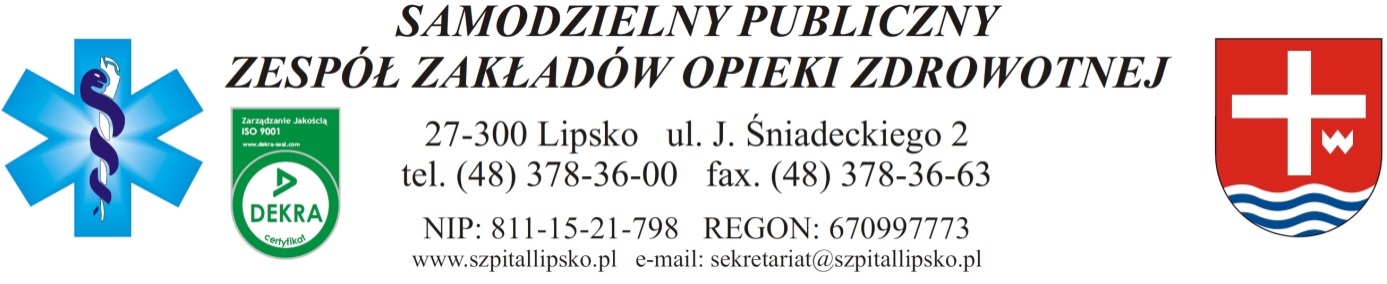 						                                                    Lipsko dnia 14.05.2020 r. Załącznik nr 6:Znak Sprawy:	ZP/04/2020Identyfikator postepowania:  58980b80-9d08-46b9-9890-45de85bb3a14